THE ASSOCIATED STUDENTS OF THE UNIVERSITY OF HAWAI‘I AT MĀNOA2465 Campus Road, Campus Center Room 211AHonolulu, Hawaii 96822General Senate Meeting #10 of the 110th SenateNovember 1, 2022, 6:00pmHybridOPENINGCall to OrderPresident Ramirez called the meeting to order at 6:02 pm on Zoom.Roll CallPresent: 	[15] President Ramirez, Vice President Kasal-Barsky, Acting Treasurer Dulai, SAL Chen, Senator Kang, Senator Kirwan, Senator Martin, Senator Sambrano, Senator Tran, Senator Yee, SAL Dizon, Senator Goo, Senator Kim, Senator Lum, SAL HermosoExcused Absent: 	[4] Secretary Cha, SAL Stephens, Senator Crowell, Senator SantiagoUnexcused Absent:	[4] Senator Bruce, Senator Genova, Senator Mccartan, Senator StewartExcused Late:	[0] Unexcused Late:	[0]Excused Early Departure:	[0]Unexcused Early Departure:	[0]On Leave:	[0]Advisor:	[1] Advisor ManiniEx Officio:	[0]Guests:	[0] Reading & Approval of Minutes110GSM09 10252022 DRAFT MinutesPresident Ramirez			So we're gonna go over reading approval of the meeting minutes. May you accept the meeting minutes onto the floor please. Or may I entertain a motion to accept the meeting minutes of the floor file?Senator Martin				Set motion.Senator Goo				Second.President Ramirez			May I entertain a motion to approve meeting minutes? Senator Martin				Set motion.Acting Treasurer Dulai			Second.President Ramirez			Thank you meeting minutes have been approved. Official CorrespondenceNikki Kāhealan Chun, Vice-Provost for Enrollment Management -15 minsPresident Ramirez			So we have a correspondence with Nikki Chun. She's the vice provost of Enrollment management.Nikki Chun				Hi everyone. Thanks so much for having me. My name's Nikki Chun. I'm the Vice Provost for Enrollment Management. And my areas include a admissions financial aid and registrar. I am about 14 months into the job . This is a new position within leadership at Manoah. And I am new to this. I come into this work with a background that's been mostly in college admissions. I've worked at three private institutions prior to this. Most recently coming over from the California Institute of Technology or Caltech. And it's been a lot of really great learning opportunities for me. And I appreciate these opportunities. So thank you very much Rudy, for inviting me because I get to learn things from those that I meet with and connect. And so I'm hoping that this will be more of a conversation than anything else. But what I've shared with some of our campus partners is what I bring to you tonight was basically a snapshot of enrollments leading into this fall term. I see my job as looking out for the ways that students move through mana from their point A to point B. So there are many different ways that point A happens and many different ways that point B happens. And so I see my primary responsibility as helping students move through their careers here getting students through to the end. Looking at the ways that the institution is supporting that, looking at ways that we can improve that experience for students and staff. And everything that falls in between. And one of the ways that I really feel it gives me a good pulse of what's happening is to take a look at the metrics and the data. What I've been sharing here is some higher level metrics and data of our enrollment trends. So that when students are when people are looking at our fall 22 enrollment and where we landed this fall you can also see previous years and get an idea of like, how did. Leading up to this, How did we get here? So you can see that we have been, we've held steady at about 19,000 total enrollment that's undergraduate and graduate, that's inclusive of classified and unclassified students. So that's the whole, it's the whole nine. So we've held steady at about 19,000 from last year. Probably the change that people have taken most notice of is the growth in the first time, full-time freshman students. And so I always wanna make sure that I'm clarifying this is the first time, full-time freshman students. So that's like really one population among a number. So last fall Manoa brought in a first time freshman class of about 2,900 students, which as I understand is the largest first time class in the history of the institution. And there were probably a number of reasons for that. We're still trying to really get better data on exactly how but definitely influences on it are related to Covid and students that might have decided if. If their original institution, if not Manoa was going remote then they probably might have decided to attend Manoah. Cuz they might, that they were gonna stay here anyway. So that could be a part of the growth. Another aspect of it is that the admissions office has partnered with a consulting company called EAB. And that partnership started back in 2018. And this company, by design, is one that helps institutions extend their reach, especially nationally. Which Manoa has been a perfectly poised position to do. So a part of the growth could also be, it would've made sense that Covid not withstanding that we would see this growth to 2,900 students because that was. That's been a part of the plan. So I would attribute that growth to maybe two sort of umbrella larger things. And then you can see that we brought in even more students as first time freshmen for this fall at about 3,100. And so we're what I'm trying to get a sense of when I talk with folks around campus is what, is that, experience like? What does it take to accommodate a first time freshman class of 3,100 students? Again where are their conversations for improvement and consideration? And cuz we, may well be at a first time freshman class. That we'll want to keep for the foreseeable future. There's no, no definitive numbers on that, but we've grown and we've managed to keep that. And so we're gonna keep exploring what it might mean to stay at a class size like that. You can also see that we had a shrinkage from the fall of 21 to 22 when it came to transfer students. There are probably a number of, there are definitely a number of reasons for that. Some of it could be that nationally community college enrollments have declined. And so as a four year institution we are going to feel the effects of that. But that's another area that we want to make sure that we are doing our best to enroll and accommodate and take care of transfer students through to their degree completion. So we're, there's lots to explore about that. We have held rather strong with our continuing and returning students. So that's definitely something that we're very much celebrating in that students are enrolling and staying. So we like that trend. I like that trend. And then for graduate students class by graduate students, we saw some decline. And so overseeing the graduate recruitment and application processes is a newer responsibility that falls under my umbrella with enrollment management. And so there's lots of things that I will learn about graduate enrollment, how and why that is. The, one of the biggest lessons I've learned in my time here and I think this has a lot to do with my background, mostly being at admission, is that my eyes have opened to all the ways that financial aid is such a crucial part of the enrollment process and the way that financial aid connects a lot of the decision students are making and our ability to support students to enroll and continue on and complete your degrees. Financial aid is an influential factor to help students see this as an affordable and valuable choice. And it's connected to a number of processes on campus that help us to make sure that we are being accountable for the funds that are provided at the federal level, the state level especially. And this fall, our financial aid office learned as they dispersed more than 57.9 million in aid to more than 8,800 students. And that's more students and about 3 million more than was dispersed in the fall of 21. And so I understand we have a lot of, we have a lot to work on when it comes to helping students navigate the financial aid process, but I hope that you will continue to apply for aid and continue to give us a chance to support your degree pursuits and completion. And so then the last part of this is where I would love to open it up to questions in conversation. My question to our campus partners is where do we go from here? What are some of the observations you made about enrolling about 3101st year first time students? I guess my question to this group is what kind of effects have you seen it have on student government, your activities, your programming and what kind of things should enrollment management do? And as I ask these questions my boss, the provost, is also asking these questions. And so he's very interested in the kinds of things that we are learning along the way. So what kinds of things should we be aware of?President Ramirez			Thank you. Does anyone have any questions?Vice-President Kasal-Barsky				I was just wondering with the incoming freshman classes here, is there any particular patterns that you guys see with the students relating to demographics?Nikki Chun			We've seen a relatively small, but noticeable increase in the number of native Hawaiian students enrolling Filipino students. I'm trying to think of some of the other demographic pieces. We did see an increase in the number of Hawaii residents, which is another really encouraging aspect considering who we are designed to serve. That's, the ones that come to mind the most immediately. But I tend to take more of these snapshots along the way in, and take a look at more of those demographics. I can share them with ASUH as we find them. Senator Martin			So what I was gonna say that I've observed is cuz I'm, one of the first time freshmen, is I think that there's a lot of difficulty enrolling in some of the 100 and 200 level, specifically the gen ed courses that everyone has to take because I know that there are some sophomores, they usually apply to the college in their junior year. And so some people have pushed some gen ed off. Like people don't like doing math, but they usually push that one off and they push off science as long as they can. And I think that for the first time freshmen and for those who are sophomores and are trying to finish the gen ed that they pushed off, there's a competition for unfortunately even whether or not you can get into the class you want at all. Like it's not just a competition for whether or not you can get like the professor you want. It's also a competition for whether or not you can get into the class. And I think that's causing a lot of issues. I would think maybe part of the issue, but this is just a total guess, is there might be some transfer students who in credits are juniors and seniors, but still are having to take some gen ed because it didn't transfer over from their institution. And so then they're getting to register before the 3,100 freshman and before the however many sophomores there are at the institution as well. So if there was some way to prioritize, maybe reserve some sections, not necessarily just for freshmen, but for freshmen and sophomores to try and mitigate that issue in some way. Or although it would cost money, hire more professors or openly sections of those gen ed classes if possible. Nikki Chun			I appreciate that view. In full disclosure, I, my umbrella doesn't include directly academics, but I serve within a leadership group. What I'm really able to do is, collect some of the things that are not outside, not within my umbrella. But what you're saying is stuff I've heard from others and we anticipated some of that. Can I ask is there who have you shared that perspective with, if anyone?Senator Martin			I've personally not shared that perspective with anyone yet. And, like I registered the minute registration opened and I didn't get to register any early for the fall. I don't think I have 27 transfer credits, so I may have gotten registered, like I think I did at 8:00 AM instead of 3:00 PM or whatever, which probably gave me a leg up and that's where I'm gonna get to do this spring. But I'm mainly talking on behalf of my friends. I know that some people didn't get into the, not only did they maybe not get the professor they want, which that's whatever, but some of them didn't get in the classes that they wanted period. And I know that's been causing some issues and that's really hard to fix. The even bigger issue that I've also heard that I'm, I know is probably not under your umbrella as well, but is related to, is. There was not, Everybody knows that there was not enough, there's still not enough housing sent out an email. It was the funniest one. I think I've gotten there basically. Who's not staying for spring? You'll be penalized, but make sure to fill this out and let us know right away. Cause I think they're honestly hoping that some people leave. I think they're really hoping that because they have people who are applying for Spring who need housing. And then you have some people who may have found somewhere off campus and they're like, You'll still be assessed a penalty, but if you're not staying, please, they send out even, they're like, Please just tell us and, just let us penalize you so that we can get someone else. They didn't write it quite like that. You could tell it was like a, it was a plea for help. Okay. And unfortunately the only solution for that, which I think is a space issue mainly, is more dorms, is what I would say in the future. Probably one more dorm should be built, but that would cost a ton of money. And I don't know where you would put it.Nikki Chun			That's, what a lot of people are wondering about themselves. So you're asking, again, a lot of the same questions we've been asking ourselves, but it's good to hear from the student perspective. To my understanding, this facility will also be open to all students. So it’s not exclusive to manoa students, but I think It'll make the most sense.  And then they have a very specific programmatic mission, as I understand, related to entrepreneurship and innovation. I would encourage students that have any inclination to give them a chance and see what happens. But yeah, thank you.President Ramirez		There's some buildings that need to be addressed and to accommodate all those people, it's really gonna be a challenge, yeah. And then we have Kayla Lum. I was gonna say housing too. I know a handful of transfers and upperclassmen in general who were forced to find apartments nearby because they were rejected from housing.Nikki Chun			It's somebody else. But what I can do is give a debrief to my counterparts after today. And cuz I, I wouldn't wanna point you in a direction that's just gonna, may, may not really go somewhere. But we aren't in the most immediate term, I think you alluded to this, we're not gonna get more dorms . What I'm hoping is that we can just be more realistic with the expectations that we set for students about the availability of housing, which would then affect their desire to enroll. So until we can get more capacity I think this past year we didn't. Realize the limit, the limited capacity until we were pretty far into the summer. Vice-President Kasal-Barsky 	I guess since we, I mean we've seen this year that a lot of students are coming back cause it's like we're in a post covid era and I think it's just gonna keep being more and more every single year. I guess were you guys prepared for that with not just the dorms, but classes and professors and everything. Is there a capacity for that?Nikki Chun			That's another very good question. .President Ramirez		That's another very good question. I do wanna mention last Tuesday we had a robust discussion in a provost meeting. Yeah. And some of those were big concerns on behalf of the faculty expressing those things too. That there's retiree faculty by spring and then not enough transfer staff for that depart or not enough staffing for the transfer department. Yeah, that's why I extended the invitation to Nikki, because we are also looking at those like with alarm, right? Nikki Chun			Yeah. No I I think that it's just so I've I've been in higher ed for next year makes 20 years for me. And just the collective in the provost council, meaning alone the collective number of years for people that have been serving in institutions, it's like it gets up there. But, and then nationally, but even then, like nobody's, there's no handbook as to how we navigate this. And there's different ways that people will approach it. My encouragement is for us to keep the conversation going. Keep bringing topics up, keep bringing up perspectives. I was a student leader once upon a time. And I still very much believe that there are, I know that there is influence and power and impact that students have that I myself don't. And so I hope that in whatever spaces that you have that you're just continuing the conversation. But I'm glad you get to see a lot of people asking the same question. We don't have answers yet.President Ramirez		I wanna go to the next question, but based on what you just hinted at the very end I want everybody to feel very comfortable in approaching, whether it's Lori Deta or other individuals who like, feel like you have a voice and don't feel shy to articulate it.And really try to encourage yourself. What is more that I can do? Could I step out of my comfort zone and really talk to these people and that, and maybe lead in these discussions because I am trying to, but I cannot be the only one able to do 'em all completely. I'm not a superhero to do all those things. So all of you have those capacities currently, and that's what you've been elected to do, is to at least get to some of that, to some level, whatever you feel comfortable. So just try to allow yourself to accept the mentality that's you to some degree, and you're gonna be able over time to start displaying that and exhibiting that.Nikki Chun			It's definitely one of those things that we're continuing to talk about. I will say the challenge that we face is trying to figure out not only how long do you need the increase for, right? It's what we're trying to gauge as best we can is where we experience growth is that growth going to sustain. And that's the part that's really hard for us to gauge considering that there was such significant growth. Quickly and during a time that it was tough to pinpoint the origin. Yeah, it's, I don't think I have a, I don't think, I don't know that I have a very good answer for that question, , except that there are, like all of my colleagues recognize that we are short in a number of crucial areas. And we're trying to do our best to fill itSenator Martin 			So I look at the Office of Institutional Research and compare each year. I find it fun and this is still the lowest acceptance rate.I believe maybe the lashes were a little bit lower. Yeah. But this year I believe the lowest acceptance rate was at like 70%. For the first time as an undergraduate, it said, like the acceptance rate. Oh. Of everyone was around 70%, which I thought was funny cuz Google will tell you it's 87. But so what I was thinking is maybe that's what had such a big impact. I thought they were putting the test score requirement back and that was just my thought is, has there been. Discussing this, I hate the test and I think they're really unfair, to be honest, but I do think they're a really good, easy, cheat way to cut down on your numbers?Nikki Chun			I feel some kind of way about standardized tests and so I am not, that is not a mechanism that I'd like to turn to. There are others, but I think this is a field that has had their sort of usual suspects of lev of, levers and I don't think that they work anymore. And so that's why I like this field because we get to try something else and be better. President Ramirez		So I'm gonna do one more question with Quinn, and then we are gonna wrap up based on the timing. Thank you for your insight, Nikki. I appreciate your perspective.Nikki Chun			I'll say this for the sake of just like leadership in general, leadership development.I hope that all of you as you're moving through this, are filling out for yourself what kind of leader you wanna be because I think there is definitely a style of leader where people feel like they have to have an answer all the time. I'm not that kind of leader . And it doesn't work in every setting. Not being a source for answers can make people really uncomfortable. It's not to say it doesn't make me uncomfortable, but it's not so uncomfortable that I'm not gonna, I'm not gonna walk. . I also think that there's a lot of power in asking questions together. And if we are going to do this together, we should be looking at it, questioning it critically and looking for answers together. And just thank you for, thanks for having me. And I'm always open, most accessible by email if nothing else.President Ramirez	Thank you.	TestimonyREPORTSExecutivePresidentPresident Ramirez		So we're gonna move on to the next agenda item. Yeah, thank you once again, especially for Bonnie, for mentioning that we need to do a special meeting just to approve the meeting minutes so we can get that funding or that spending to be done sooner. I'm gonna go down to reports. So I just need to indicate that I will be sending an email to a lot of people in terms of just indicating if you have any questions, how can I best help with those questions, especially in doing Chair roles or Vice Chair oles. I'm gonna be sending out a couple of emails with that and then that’s the end of my report and then I can email additional information as well. Vice-PresidentNo report.TreasurerSend rate sheets as soon as possible.SecretaryNo report.AdministrativeAdvisorNo report.Advisor Manini			Just reiterating the fact that advocacy is the main role for ASUHit and I know you guys are doing some activities this year, but the last president of ASUH that served before Covid stopped by my office unexpectedly yesterday. And his name is Landon Lee. And he's currently working in Washington, DC at a non-profit think tank type of entity. And so he just happened to be home for family reasons and he decided to stop by, and I'm really glad I was sitting at my desk when he came by because it was such a pleasure to see him. And so he started his year in, fall on May 19. And then when he got elected in fall. Was fine. And then Covid hit. And after March after spring break we didn't come back. And so he experienced the Senate in person and then he experienced the Senate transition into Covid. And he was one of the people that was really worried and had a premonition, I feel like a premonition and, was telling all of us, the students as well as myself, like he was worried about ASUH and cuz a lot of people were graduating that year and he was worried about continuity and enough people having historical knowledge about ASUH and the role and carrying on the tradition, so during Covid it was a big struggle for the presidents to run the purely virtually without human contact. And those presidents I think in all the years I've been here, it was the hardest time. And now we're coming back in person And he said his name again is Landon. He left me his personal email address here. He said he's willing to speak with you guys and you guys get in, contact him directly. And so that you can speak to a former student who was a president. He had been a senator as well before he became president. And get some insight about what ASU H is about and what you all should be thinking about as you serve in this capacity. I wanna encourage that I'll go ahead and drop his email in the chat box as soon as my report is done. I think with Landon, he really has a heart towards advocacy for students and foot pushing for change. That students believe that are needed, but also being sure, and I've told this to Rudy too, is you always wanna say what you guys like as well because when you're pushing for things that you know need to be changed, you don't wanna lose the things you actually like in the process. And people like me and the other people who work at the university, if we just hear this is what we want, this is what we want, this is what we want and why we sometimes sacrifice other things that are currently here in order to bring forward the change. And if those other things happen to be things you all really liked as well, but you didn't tell us, we won't know that. So you wanna be sure to say, Hey, this is what is working well that we like, cuz you don't wanna lose that stuff and then say, hey, these are some of the changes we think are needed to help students. But I really wanna encourage connections. Pass a past president like Landon Lee or a past president like Jana de Cruz who served before Covid so that we can try to get ASU h back to the advocacy entity that it was prior to C and the disruption of Covid. And so I'm gonna keep trying to find folks like that who I know can be good resources for all of you so that you can get this entity back to how it was before Covid. And, so that's all that I have to say. Thank you very much. Have, a good rest of the night.President Ramirez 		Okay. And so thank you again, Bonnie. We're gonna move on to standing committee reports.Operations ManagerJudicial BranchStanding CommitteesCampus Life					Our ProgressNoneOur PlansNoneIssuesNoneMiscellaneousNoneElections					Our ProgressNoneOur PlansNoneIssuesNoneMiscellaneousNoneExternal Affairs					Our ProgressNoneOur PlansNoneIssuesNoneMiscellaneousNoneSenator Goo				I'll skip progress. I'll leave that to you, Rudy. Going out to plans I just asked our web designer, Jordan to update the website so that we can I po I made an updated social media post form. So if you're liking campus site for, in another committee where you are wanting something to be advertised, like I know Student Affairs, you have scholarships that need to be advertised, you can submit the Google form. We can get it posted on Instagram or our other social medias. And I've also started looking into promotional items for the Senate issues that we've had. We couldn't hold an official meeting for EA because Quorum was not met. Rudy, would you like to talk about ASUH week?President Ramirez			Yeah. With ASUH week, me and Quinn have been sharing emails about some people that we're gonna be working with in terms of like the scavenger hunt that we're trying to do. So we're gonna be contacting everybody who's interested in participating in what activity, because we're gonna be generating action planning and involving that in terms of time that things would get started, what would be needed? Like backwards planning? It does involve, it could involve some backward planning. So we would be asking senators what would you like to be doing? Will you be interested in participating in, Or if you wanna even take a lead on something it would be especially that would be helpful. So it's just not me and Quinn doing the entire execution of that. So this is a good experience for you all to get comfortable, especially in the springtime. So in the springtime, I want more people to feel more comfortable by getting used to that process to coordinate events or having ideas in their heads to just get doing some things. So yeah we will be go overing that.Senator Goo			I will also say that even if you're not in a committee you can always help out. Like even if you're not in ea you can help out with EA events. If you're not in campus life, you can help out with campus life events. So don't feel constricted to the committee that you're assigned.President Ramirez			Correct. Thank you. Yes. In past years what we would do is like maybe Campus Life or EA, they would have that signup sheet to generate who would be involved in what. And it will always be like the entire, almost the entire Senate would be participating in these events and helping now or being a face to students to just see what what who we are. You can talk and talk to them and indicate some things you're trying to do so they're more interested and supportive of our needs or how we can also advocate and then involve them with money.Advisor Manini				Yeah. I wanna say that in terms of social programming that Quinn and Rudy are trying to lead and I, again, I wanna reiterate that I understand that right now the student body needs this in terms of, in the sense of advocacy. The student body needs to have these interactions because a lot of the students, from what I understand and what I'm hearing, are feeling isolated. Isolated and lonely. And they need to be drawn back. They've been on, stuck on computers for so long And so they wanna be encouraged to come back to doing in-person things and socializing with other students. And so the vision to advocate in this manner and create these type of activities, which is usually activities, councils, responsibility, it does take a lot of work. Your president really doesn't have time to be a social programmer like your president has audit responsibility. Your president has administrative type responsibilities related to running this body and creating space for all of you as Senate members to actually engage. So if your president actually is doing this type of stuff, that means other things may not get done or that your president will get overburdened by doing the social programming and trying to do the administrative type tasks. So all of you are really needed in terms of helping put these events on because this is what your student body needs right now and another year. Maybe these types of social programming can just be left to activities council and you, y'all could do like the other type of advocacy work that you guys have historically done. So I just wanna ask you in terms of the action plan and program planning that I sent, please do read it cuz it helps you. Kind of focus in terms of what you wanna invest ASU resources in. In terms of the action plans, former chairs have brought the action plans to the meeting, projected it up on the screen. We didn't have Zoom at that time. And showing all the holes, like what needs to be done and where the holes are in terms of where we need to plug in names of people who are gonna be there at this time versus the next time, versus the next time, and what they're going to have to be doing during those time slots. And then ask for Senate members, or if you guys have friends, other volunteers to help out in terms of executing and implementing your vision. And so that's the benefit of the action plan is it makes it very clear cut and transparent in terms of what needs to be done, who needs to who needs to do it, and then their names get filled in, etc. And so I wanna ask you guys to take the time to do it, Help Quinn out, like volunteer to do one of those plans and, or the chair of the campus life committee. I'm not sure who that is right now, because we've had a lot of changes, but please think about doing that because honestly, Rudy cannot be doing this much stuff in terms of social programming. We really need others to, to step up and get your feet wet and then you'll feel more confident. Sorry for talking so much tonight, but I just wanna encourage that.President Ramirez			Thank you Bonnie. Yep. So thank you again. Yes. Yeah, I really also wanna focus on other things too, besides on my end, just entangling on just that social program because other people have more interest, I'm sure you do it. Just please allow yourself to feel inclined to do it, comfortable to do it over time and almost like you'll be comfortable and then you'll be a star in doing that too. Yeah. So that's mostly our work with me when Thank you. And based on timing, I don't have anything to do, but yeah, there was a good discussion we had with our vice provost. So I think if anybody in terms of chairs and vice chairs wants to email anything out to this entire senate, please do so, should I get some ideas you want to start messaging out and some things you want to hash out especially for spring springtime, this is a good time. As Bonnie has mentioned, you wanna do things in advance so things would be executed well in terms of purchasing, in terms of the office processing things too and the fiscal office. These are good opportunities. You'd not think what can be great for spring and kind of model what has happened or what will be happening next few weeks too. Thank you. We're gonna move down to, Oh yeah. One chat. That's good. Yeah, that's a good update that we got 122 students for Thanksgiving. So we're gonna go down, we can go up to open forum, but once again, just keep your questions to maybe something that we can, I can answer at the end or you can email out just based on the timing. Okay. Does anybody have anything to say in an open forum?FinanceChairperson Chen					Our ProgressSending out RIO Awards packetsOur PlansWorking on FALL 2022 RIO financial reportIssuesNoneMiscellaneousNoneInternal Affairs					Our ProgressNoneOur PlansNoneIssuesNoneMiscellaneousNoneInvestments and Long Range Planning					Our ProgressNoneOur PlansNoneIssuesNoneMiscellaneousNoneStudent AffairsPresident Ramirez					Our ProgressNoneOur PlansNoneIssuesNoneMiscellaneousNoneUndergraduate Academic Affairs					Our ProgressNoneOur PlansNoneIssuesNoneMiscellaneousNoneAd-HocSPECIAL ORDERSUNFINISHED BUSINESS & GENERAL ORDERSNEW BUSINESSOPEN FORUMSenator Martin			One super, short thing that I felt needed to be mentioned, not in an email word. The Discord doesn't mean used super actively. And we've been talking about how there's been some communication breakdowns. So I just wanted everyone's click opinion note poll, just put in chat.If you had to choose like any social media app, be it regular texting, although I don't know why you choose that Instagram, whatever it is, what app do you think would be the most effective for that you use on a regular basis that we could use to communicate? Because I've just noticed not enough senators are in the Discord and also not enough of them are engaging in the discord. And I wanna try and create an online place that is responsive so we can talk to each other and get answers quickly. So everyone just post and chat whatever app you would prefer. It can literally be anything.Vice-President Kasal-Basrsky	Yeah, I think this is really hard because we. We already correspond via email. And I don't know about everyone else, but I probably get about 500 emails a day. And also like social media just isn't really professional for ASU h so I don't know if anyone, Yeah, so if anyone has any communications apps that they use, that helps, we can look into that. But for now, I think Discord is the best discord and email.President Ramirez		So yeah, I think everybody does indicate discord. I think we just gotta put ourselves into a habit if we have questions, so please, let's work those questions out. And what's good about this quote is instead of an email back and forth, you could just. That's what some companies do. But I think in terms of the email, we should be emailing each other so we have a proof of record that we can follow along. This is the major breakthrough here. This is like something that we gotta keep in mind in terms of a date that's sensitive or something like that. Yeah. Especially if we need to search for records after you guys listen. Yeah. So it's good to have some emails to be done because we can be forwarding two things. Communication is something very vital to an organization to be working properly. Yeah. Thank You So it does look like most people did say discord, so just let's develop a habit in doing that. I do wanna see if there's anything else. If not, we can move on to closing. May I entertain a motion to go to closing?Vice-President Kasal-Barsky		Set motionSenator Martin				Second.					Motion passesCLOSINGAnnouncementsPresident Ramirez			So in terms of announcements if you haven't got a chance, don't worry too much, don’t even feel bad at all. But October rate sheets are now due since yesterday at 11:59. But we have a rule waived. So it's not gonna be penalized, but if we get this done sooner, we can process that sooner. So when you have a chance this week, please do the rate sheet. Thank you everybody. I'm gonna move on to adjournment. May I understand a motion to adjourn the meeting?AdjournmentSenator Martin				Set motion.Acting Treasurer Dulai				Second.Vote was in favor. Motion Carries. General Senate Meeting #10 was adjourned at 7:01pm.Respectfully Submitted,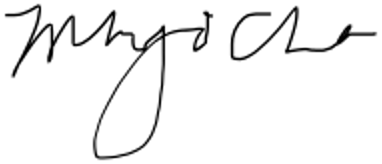 __________________________Min Ji ChaSecretary